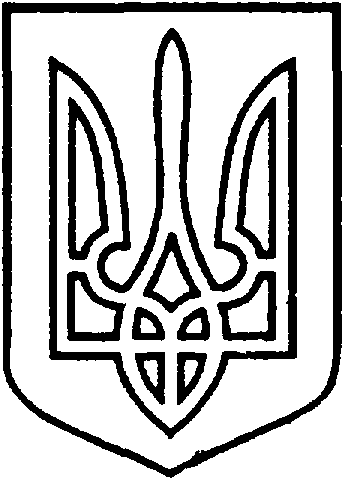 СЄВЄРОДОНЕЦЬКА  МІСЬКАВІЙСЬКОВО-ЦИВІЛЬНА  АДМІНІСТРАЦІЯСЄВЄРОДОНЕЦЬКОГО  РАЙОНУ  ЛУГАНСЬКОЇ  ОБЛАСТІРОЗПОРЯДЖЕННЯкерівника Сєвєродонецької міської  військово-цивільної адміністрації« 30 » квітня 2021 року							№ 613Про затвердження Положення та складу Комісії з розгляду питань розміщення стаціонарних тимчасових споруд та торгових майданчиків на території міста СєвєродонецькаКеруючись частиною 3 статті 6 Закону України «Про військово-цивільні адміністрації», ст. 30 Закону України «Про місцеве самоврядування в Україні», Законом України «Про регулювання містобудівної діяльності», «Порядком розміщення тимчасових споруд для провадження підприємницької діяльності», затвердженим Наказом Мінрегіону України від 21.10.2011 № 244, на підставі «Порядку розміщення торгових майданчиків на території міста Сєвєродонецька», затвердженого рішенням виконкому Сєвєродонецької міської ради від 25.09.2018 № 627, з врахуванням розпорядження керівника Сєвєродонецької МВЦА від 23.23.2021 № 164,зобов’язую:Затвердити Положення про Комісію з розгляду питань розміщення стаціонарних  тимчасових споруд та торгових майданчиків на території міста Сєвєродонецька (Додаток 1).Затвердити склад Комісії з розгляду питань розміщення стаціонарних тимчасових споруд та торгових майданчиків на території міста Сєвєродонецька (Додаток 2).Дане розпорядження підлягає оприлюдненню.Контроль за виконанням цього розпорядження покласти на заступника керівника Сєвєродонецької міської військово-цивільної адміністрації Олега Кузьмінова.Керівник Сєвєродонецької міськоївійськово-цивільної адміністрації			Олександр СТРЮКДодаток 1до розпорядження керівника Сєвєродонецької міської військово-цивільної адміністрації Сєвєродонецького району Луганської областівід «30» квітня № 613ПОЛОЖЕННЯпро Комісію з розгляду питань розміщення стаціонарних тимчасових споруд та торгових майданчиків на території міста Сєвєродонецька Загальні положенняКомісія з розгляду питань розміщення стаціонарних тимчасових споруд та торгових майданчиків на території міста Сєвєродонецька (Комісія) є тимчасово діючим консультативно-дорадчим органом військово-цивільної адміністрації міста Сєвєродонецьк Луганської області.Комісія утворюється для координації заходів по впорядкуванню розміщення стаціонарних тимчасових споруд та торгових майданчиків на території міста Сєвєродонецька.У своїй діяльності Комісія керується Конституцією України та законами України, указами Президента України, постановами Верховної ради України, актами Кабінету Міністрів України, іншими нормативно-правовими актами та нормативними документами, розпорядженнями керівника військово-цивільної адміністрації міста Сєвєродонецьк Луганської області, а також цим Положенням.Завдання КомісіїОсновними завданнями Комісії є:реалізація повноважень військово-цивільної адміністрації міста Сєвєродонецьк Луганської області в сфері містобудування, архітектури та благоустрою на території міста Сєвєродонецька; розгляд питань розміщення та функціонування стаціонарних тимчасових споруд та торгових майданчиків на території міста Сєвєродонецька відповідно до «Порядку розміщення тимчасових споруд для провадження підприємницької діяльності», затвердженого Наказом Мінрегіону України від 21.10.2011 № 244, «Порядку розміщення торгових майданчиків на території міста Сєвєродонецька», затвердженого рішенням виконкому міської ради від 25.09.2018 № 627.Склад і структура КомісіїСклад Комісії затверджується розпорядженням керівника військово-цивільної адміністрації міста Сєвєродонецьк.До складу Комісії входять: голова Комісії, один заступник голови Комісії, секретар та члени Комісії.Головою Комісії є заступник керівника військово-цивільної адміністрації міста Сєвєродонецьк.До роботи Комісії можуть залучатись представники комунальних підприємств, структурних підрозділів військово-цивільної адміністрації м. Сєвєродонецьк, громадських організацій, тощо.Функції та повноваження КомісіїДо повноважень Комісії відносяться:Розгляд звернень юридичних та фізичних осіб з питань розміщення стаціонарних тимчасових споруд та торгових майданчиків на території міста Сєвєродонецька.Визначення можливості розміщення стаціонарних тимчасових споруд  та торгових майданчиків.Підготовка пропозицій щодо надання дозволу на розміщення стаціонарних тимчасових споруд та торгових майданчиків.Підготовка пропозицій щодо продовження строку розміщення стаціонарних тимчасових споруд та торгових майданчиків на території міста Сєвєродонецька.Підготовка пропозицій щодо відмови в наданні дозволу та в продовженні строку розміщення стаціонарних тимчасових споруд та торгових майданчиків з обґрунтуванням відмови.Прийняття рішення щодо призупинення дії паспортів прив’язки.Підготовка пропозицій щодо припинення дозволу на розміщення стаціонарних тимчасових споруд та торгових майданчиків, а також анулювання паспортів прив’язки до закінчення строку їх дії.Надання рекомендацій щодо розміщення стаціонарних тимчасових споруд  та торгових майданчиків на території міста Сєвєродонецька.Координація дій структурних підрозділів військово-цивільної адміністрації міста Сєвєродонецьк при розміщенні стаціонарних тимчасових споруд та торгових майданчиків на території міста Сєвєродонецька.Внесення пропозицій щодо розроблення Комплексних схем розміщення тимчасових споруд.Розгляд інших питань, що відносяться до завдань Комісії.Комісія має право:отримувати від структурних підрозділів військово-цивільної адміністрації міста Сєвєродонецьк, підприємств, установ, організацій інформацію необхідну для виконання покладених на неї завдань;залучати відповідних спеціалістів до участі в опрацюванні питань розміщення тимчасових споруд, засобів пересувної торговельної мережі та торгових майданчиків на території міста Сєвєродонецька.Організація роботи КомісіїФормою роботи Комісії є засідання, які проводяться по мірі надходження матеріалів.Організацію роботи Комісії забезпечує голова, а в разі його відсутності заступник голови та секретар. Рішення щодо проведення засідання приймає голова Комісії, а за його відсутності – заступник голови.Голова Комісії, а в разі його відсутності заступник голови:здійснює керівництво Комісією, визначає порядок її роботи;формує склад Комісії;головує на засіданнях Комісії;дає доручення членам Комісії;підписує протоколи Комісії;представляє Комісію у відносинах з структурними підрозділами військово-цивільної адміністрації міста Сєвєродонецьк, підприємствами, установами, організаціями та громадськістю;контролює стан виконання рішень Комісії з питань, що розглядались;запрошує для участі у роботі Комісії представників структурних підрозділів військово-цивільної адміністрації міста Сєвєродонецьк, установ, організацій та громадськості за їх згодою.Заступник голови:бере участь у підготовці питань до розгляду на засіданнях Комісії;виконує функції голови в разі його відсутності.Секретар Комісії:здійснює організаційне та документальне забезпечення роботи Комісії;погоджує з головою Комісії дату та місце проведення засідання Комісії;інформує членів Комісії про час і місце проведення засідань;формує проект порядку денного засідання Комісії та погоджує його з головою Комісії;оформляє протоколи засідань Комісії та подає їх на підпис головуючому на засіданні;забезпечує відправлення відповідальним виконавцям витягів або копій протоколів;виконує за дорученням голови Комісії інші завдання.Члени Комісії:зобов’язані бути присутніми на засіданнях Комісії та брати участь в її роботі;виконують доручення, визначені рішенням Комісії.Засідання Комісії вважається правомочним, якщо на ньому присутні більш як половина членів.Рішення Комісії приймаються відкритим голосуванням простою більшістю голосів від числа присутніх на засіданні членів Комісії. У разі рівного розподілу голосів при голосуванні голос головуючого на засіданні Комісії є вирішальним.Рішення Комісії оформлюються протоколом, який підписується головуючим на засіданні та секретарем Комісії. Член Комісії має право висловлювати окрему думку та надавати свої зауваження в письмовому вигляді головуючому на засіданні Комісії, які долучаються до протоколу засідання Комісії.Рішення Комісії мають форму пропозицій щодо підготовки проектів розпоряджень керівника військово-цивільної адміністрації міста Сєвєродонецьк, підготовки листів – погодження або листів - відмови з питань розміщення стаціонарних тимчасових споруд та торгових майданчиків на території міста Сєвєродонецька та інших пропозицій.В.о. начальника управлінняземлеустрою, містобудуваннята архітектури								Тарас КУЦИЙДодаток 2до розпорядження керівника Сєвєродонецької міської військово-цивільної адміністрації Сєвєродонецького району Луганської областівід «30» квітня № 613СКЛАДКомісії з розгляду питань розміщення стаціонарних тимчасових споруд та торгових майданчиків на території міста Сєвєродонецька Голова Комісії: Олег Кузьмінов – заступник керівника військово-цивільної адміністрації міста Сєвєродонецьк.Заступник голови Комісії: Андрій Єгоров – в.о. начальника відділу містобудування та архітектури управління землеустрою, містобудування та архітектури, головного архітектора.Секретар Комісії: Наталія Іщенко – старший інспектор відділу містобудування та архітектури управління землеустрою, містобудування та архітектури.Члени Комісії:Тетяна Красюк – начальник відділу торгівлі та з захисту прав споживачів управління економічного розвитку.Ірина Євстратенкова – начальник відділу земельних відносин управління землеустрою, містобудування та архітектури.Антон Ковалевський – начальник Управління ЖКГ Сєвєродонецької МВЦА.Юлія Панасевич – начальник відділу по контролю за благоустроєм та санітарним станом міста УЖКГ Сєвєродонецької МВЦА.Юлія Шорохова – начальник відділу з юридичних та правових питань.Представник Управління Держпродспоживслужби в м. Сєвєродонецьку (за згодою).В.о. начальника управлінняземлеустрою, містобудуваннята архітектури								Тарас КУЦИЙ